Notion d’algorithmique : définition, syntaxe Algorithme vient du nom du célèbre mathématicien arabe Al Khawarizmi (Abu Ja'far Mohammed Ben Mussa Al-Khwarismi).Un algorithme est une suite d’instructions ayant pour but de résoudre un problème donné et atteindre un résultat. Ces instructions doivent être exécutées de façon automatique par un ordinateur.Un algorithme peut se comparer à une recette de cuisine :Le résultat c’est comme le plat à cuisiner.Les données sont l’analogue des ingrédients de la recette.Les règles de transformations se comparent aux directives ou instructions de la recette.algorithme = méthode de résolution.Un algorithme doit donc être :Lisible: l'algorithme doit être compréhensible même par un non-informaticien.De haut niveau: l'algorithme doit pouvoir être traduit en n'importe quel langage de programmation, il ne doit donc pas faire appel à des notions techniques relatives à un programme particulier ou bien à un système d'exploitation donné.Précis: chaque élément de l'algorithme ne doit pas porter à confusion, il est donc important de lever toute ambiguïté.Concis: un algorithme ne doit pas dépasser une page. Si c'est le cas, il faut décomposer le problème en plusieurs sous-problèmes.Structuré: un algorithme doit être composé de différentes parties facilement Identifiables.Notre objectif : Apprendre à écrire des programmes.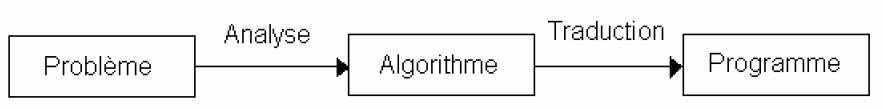 Analyse d’un problèmeComprendre le problème.Dégager les données en entrée.Dégager les données en sortie.Formaliser la solution trouvée par un algorithme.Génération d’un algorithme Exemple d’algorithme : Addition de deux nombres A et B.Introduire le premier nombre AIntroduire le deuxième nombre BFaire l’addition A+B et mettre le résultat dans CAfficher CUne opération dans un algorithme est équivalente à une action sur un objet. Dans l’algorithme précédent :Actions : Introduire, faire l’addition, mettre le résultat dans, Afficher.Objets : les nombres A, B, C.Eléments de base d’un algorithme Les objets dans un algorithmeUn objet possède trois caractéristiques : le nom, le type et la valeur.Le nom (identificateur) de l’objet sert à le désigner dans l’algorithme. Il peut être alphanumérique et doit commencer par une lettre.Le type de l’objet caractérise l’ensemble des valeurs permises pour cet objet et les opérations qui lui sont autorisées.La valeur est le contenu de l’objet. Les constantes : une constante est un objet qui a un nom fixe, un type fixe, et une valeur fixe.Les variables : une variable est un objet qui a un nom fixe, un type fixe, et une valeur variable. Notion de variableDans les langages de programmation une variable sert à stocker la valeur d’une donnée.Une variable désigne en fait un emplacement mémoire dont le contenu peut changer au cours d’un programme (d’où le nom variable).Chaque emplacement mémoire a un numéro qui permet d'y faire référence de façon unique : c'est l'adresse mémoire de cette cellule.Une variable est l'association d'un nom avec un type, permettant de mémoriser une valeur de ce type.Les variables doivent être déclarées avant d’être utilisées, elles doivent être caractérisées par :Un nom (Identificateur).Un type (entier, réel, caractère, chaîne de caractères, …).Une valeur.Types des variablesLe type d’une variable détermine l’ensemble des valeurs qu’elle peut prendre, les types offerts par la plus part des langages sont:Type numérique (entier ou réel)• Entier : 2, -4,….• Réel : 2.5, 4.56, ….Type logique ou booléen: Une variable de ce type peut contenir une des valeurs logiques VRAI ou FAUXType caractère: Lettres majuscules, minuscules, chiffres, symboles, …Exemples: ’A’, ’a’, ’?’, …Type chaîne de caractère: Toute suite de caractères.Exemples: " Nom, Prénom", "code postale: 1000", …Déclaration des variablesEn pseudo-code, on va adopter la forme suivante pour la déclaration de variables :<Variables>  <liste d'identificateurs> : <type>Exemple:Variables i, j, k : entierx, y : réelOK: booléench1, ch2 : chaîne de caractèresNotion de ConstanteUne constante est une variable dont la valeur ne change pas au cours de l'exécution du programme, elle peut être un nombre, un caractère, ou une chaine de caractères.En pseudo-code, on va adopter la forme suivante pour la déclaration de variables<Constante>  <identificateur> = <valeur> : <type>Exemple : Pour calculer la surface des cercles, la valeur de pi est une constante mais le rayon est une variable.Constante PI=3.14 : réelExpressions et opérateursUne expression peut être une valeur, une variable ou une opération constituée de variables reliées par des opérateursExemples : 1, b, a*2, a+ 3*b-c, …L'évaluation de l'expression fournit une valeur unique qui est le résultat de l'opérationLes opérateurs dépendent du type de l'opération, ils peuvent être :Des opérateurs arithmétiques: +, -, *, /, % (modulo), ^ (puissance)Des opérateurs logiques: NON ( !), OU (||), ET (&&)Des opérateurs relationnels: =, , <, >, <=, >=Des opérateurs sur les chaînes: & (concaténation)Une expression est évaluée de gauche à droite mais en tenant compte de prioritésPour les opérateurs arithmétiques donnés ci-dessus, l'ordre de priorité est le suivant (du plus prioritaire au moins prioritaire) :• () : les parenthèses• ^ : (élévation à la puissance)• * , / (multiplication, division)• % (modulo)• + , - (addition, soustraction)Exemple : 2 + 3 * 7 vaut 23Instructions élémentaires AffectationL’affectation consiste à attribuer une valeur à une variable (ça consiste en fait à remplir où à modifier le contenu d'une zone mémoire).En pseudo-code, l'affectation se note avec le signe ←Var← z : attribue la valeur de z à la variable Varz peut être une valeur, une autre variable ou une expressionVar et z doivent être de même type ou de types compatiblesL’affectation ne modifie que ce qui est à gauche de la flècheExemple : Pour  i, j, k : entier; x : réel; ok : booléen; ch1, ch2 : chaine de caractères)Affectation valide :                 i ←1    j ←i    k ←i+j                 x ←10.3    OK ←FAUX    ch1 ←"SM"                 ch2 ←ch1   x ←4    x ←jAffectation non valide :            i ←10.3   OK ←"SM"   j ←xRemarques Beaucoup de langages de programmation utilisent le signe égal (=) pour l’affectation ←. Attention aux confusions:• L'affectation n'est pas commutative : A=B est différente de B=A.• L'affectation est différente d'une équation mathématique :A=A+1 a un sens en langages de programmation.A+1=2 n'est pas possible en langages de programmation et n'est pas équivalente à A=2-1.Exemple :x← 4y←6z←x+y   z prend la valeur de x+yEcrire(z)10y←20Ecrire(z)10 la modification de y après affectation n’a aucun effet sur la valeur    de z      2- Instruction d’entrée/sortieLes instructions de lecture et d'écriture permettent à la machine de communiquer avec l'utilisateur.La lectureC’est l’action par laquelle nous pouvons introduire des données en utilisant le clavier. En pseudo-code, elle est notée par :Lire (x) : Ce qui signifie que la machine va mettre dans la zone mémoire x la donnée tapée sur le clavier. L’écritureC’est l’action par laquelle nous pouvons communiquer un résultat ou un message à l’utilisateur par l’intermédiaire de l’écran. En pseudo-code, elle est notée par: Écrire (z) : Ce qui signifie évaluer l’expression z et afficher le résultat.Structures de contrôle La séquence Dans un algorithme, les instructions sont exécutées séquentiellement, c'est-à-dire, l’une après l’autre.Le test Il permet de choisir suivant une condition entre deux blocs d'instructions.En pseudo-code on note : Si (condition) Alors       Instruction ou suite d'instructions1Sinon       Instruction ou suite d'instructions2FinSiUne condition est une expression logique qui ne peut prendre que deux valeurs VRAI ou FAUX.Si la condition est vraie, se sont les instructions1 qui seront exécutéesSi la condition est fausse, se sont les instructions2 qui seront exécutéesExemple Algorithme AffichageValeurAbsolue1 Variable x : réelDébutEcrire (" Entrez un réel : ")Lire (x)Si (x < 0) alors      Ecrire ("la valeur absolue de ", x, "est:", -x)Sinon      Ecrire ("la valeur absolue de ", x, "est:", x)FinsiFinTests imbriquésLes tests peuvent avoir un degré quelconque d'imbrications. Un sinon se rapporte toujours au dernier si qui n’a pas encore de sinon associé.Exemple :Ecrire un algorithme qui teste si un entier n est positif, négatif ou bien nul.Algorithme testVariable n : entierDébutEcrire ("entrez un nombre : ")Lire (n)Si (n < 0) alors     Ecrire ("Ce nombre est négatif")Sinon     Si (n = 0) alors     Ecrire ("Ce nombre est nul")     Sinon Ecrire ("Ce nombre est positif")     FinsiFinsiFinLes boucles Les boucles servent à répéter l'exécution d'un groupe d'instructions un certain nombre de fois.Les boucles Tant que Syntaxe:Tant que (condition) FaireBloc d’instructions Fin TantQueOn y répète des instructions tant qu'une certaine condition est vérifiée.Si la condition est vérifiée, alors le bloc d’instructions est exécuté puis on retourne à la condition pour l’examiner.Si elle est vraie alors on refait le bloc d’instructions et ainsi de suite.Si la condition n’est pas vérifiée (fausse) alors on sort de la boucle.Exemple :Ecrire un algorithme qui calcule la somme des nombres de 1 à N.Algorithme Somme_entiersVariable N, SOM, i : EntierDébut Lire (N)i←1SOM ←0Tant que (i<= N) FaireSOM ←SOM + ii←i+ 1Fin TantqueÉcrire (SOM)Fin Les boucles PourSyntaxe : Pour i allant de 1 à N FaireBloc d’instructions Fin PourCes deux instructions permettent d’exécuter un bloc d’instructions N fois.Le nombre d'itérations dans une boucle Pour est connu avant le début de la boucle. Un compteur est utilisé pour compter le nombre courant.Exemple :Calcul de (X*X*X…*X) N foisAlgorithme calculVariables X, N, Res, i : entier DébutLire (X)Lire (N)Res←1Pour i allant de 1 à N FaireRes←Res* XFin PourÉcrire (Res)FINLes boucles imbriquées Exemple:                                                                  ExécutionPour i allant de 1 à 5                                                OK    Pour j allant de 1 à i                                             OOK    Ecrire ("O")                                                          OOOK    FinPour                                                                OOOOK    Ecrire ("K")                                                          OOOOOKFinPourLes tableaux Un tableau est un ensemble d'éléments de même type désignés par un identificateur uniqueUne variable entière nommée indice permet d'indiquer la position d'un élément donné au sein du tableau et de déterminer sa valeur.La déclaration d'un tableau s'effectue en précisant le type de ses éléments et sa dimension (le nombre de ses éléments)En pseudo code :Variable tableau identificateur[dimension] : typeExemple :Variable tableau notes[30] : réelL'accès à un élément du tableau se fait au moyen de l'indice. Exemple :notes[i] donne la valeur de l'élément i du tableau notes.Exercice :Pour le calcul du nombre d'étudiants ayant une note supérieure à 10 avec les tableaux, on peut écrire :Algorithme calcul_tabVariables i ,nbre : entierTableau notes[30] : réelDébutnbre ← 0Pour i allant de 0 à 29Si (notes[i] >10) alorsnbre ←nbre+1FinSiFinPourEcrire ("le nombre de notes supérieures à 10 est : ", nbre)FinLes tableaux suivants contiennent les instructions Fortran équivalentes aux mots clés utilisés dans les algorithmes :Algorithme Program Fortran ←=≤<=≥>====≠/=x MOD yMOD (x,y)et.and.ou.or.non.not.ConstanteParameter ()vrai.true.faux.false.longueur ()Len ()LireREAD *,EcrirePRINT *,FinEND PROGRAMSiIFSinonElseFinsiEndifAlorsThenEntierINTEGERRéelREALCaractèreCHARACTERChaîneCHARACTER*BooléenLOGICALPour i de 1 à n faireDO i = 1, nFinpourENDDOTantque Cond. faireDO WHILE (Cond.)FinTQENDDOPour i de 1 à n pas de 5 faireDO i = 1, n, 5